14. Заключительные положенияТребования, связанные с данным разделом договора управления многоквартирным домом, законодательством не установлены.Вариант 1: указывается только количество экземпляров договора равной юридической силы и места их нахождения (в случае составления договора как одного документа, подписанного всеми собственниками (собственниками, обладающими более чем пятьюдесятью процентами голосов от общего числа голосов собственников помещений в доме).Вариант 2: указывается, что договор, заключаемый с отдельным собственником, составляется в двух экземплярах.Кроме того, в данном разделе рекомендуется указывать порядок урегулирования споров и разногласий, возникающие в ходе исполнения договора управления, а также вопросов, не нашедших свое отражение в тексте договоре. В разделе отражается согласие собственников на обработку управляющей организацией их персональных данных.ФОРМУЛИРОВКИ ДЛЯ текста договораВыберите и вставьте в проект договора наиболее подходящий для вашего случая вариант из ниже следующих, а если ни один из них не подходит, напишите свой вариант:_ _ _ _ _ _ _ _ _ _ _ _ _ _ _ _ _ _ _ _ _ _ _ _ _ _ _ _ _ _ _ _ _ _ _ _ _ _ _ _ _ _ _ _ _ _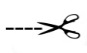 14. Заключительные положения_ _ _ _ _ _ _ _ _ _ _ _ _ _ _ _ _ _ _ _ _ _ _ _ _ _ _ _ _ _ _ _ _ _ _ _ _ _ _ _ _ _ _ _ _ Вариант 1 – заключение договора в форме одного документа, подписанного всеми (большинством) собственников_ _ _ _ _ _ _ _ _ _ _ _ _ _ _ _ _ _ _ _ _ _ _ _ _ _ _ _ _ _ _ _ _ _ _ _ _ _ _ _ _ _ _ _ _ _14.1. Настоящий Договор составлен в форме одного документа, подписанного Управляющей организацией и всеми Собственниками (Собственниками, обладающими более чем пятьюдесятью процентами голосов от общего числа голосов Собственников), в ____ экземплярах, по одному экземпляру для Управляющей организации и Собственников, имеющих одинаковую юридическую силу.14.2. Экземпляр Договора, принадлежащий Собственникам, находится у председателя совета Многоквартирного дома и подлежит передаче вновь избранному председателю Совета Многоквартирного дома.14.3. Любой из Собственников вправе обратиться в Управляющую организацию за получением копии настоящего Договора. Управляющая организация не вправе отказать Собственнику в выдаче копии Договора.14.4. Подписание настоящего Договора Собственником (Собственниками) после даты заключения Договора, в том числе при переходе права собственности на помещение в Многоквартирном доме другому лицу, не является изменением Договора._ _ _ _ _ _ _ _ _ _ _ _ _ _ _ _ _ _ _ _ _ _ _ _ _ _ _ _ _ _ _ _ _ _ _ _ _ _ _ _ _ _ _ _ _ _Вариант 2 - заключение договора каждым собственником)_ _ _ _ _ _ _ _ _ _ _ _ _ _ _ _ _ _ _ _ _ _ _ _ _ _ _ _ _ _ _ _ _ _ _ _ _ _ _ _ _ _ _ _ _ _14.1 Настоящий Договор составлен в двух экземплярах, по одному экземпляру для Управляющей организации и Собственника, имеющих одинаковую юридическую силу.14.3. Все договоры, заключенные с каждым Собственником (Собственниками, обладающими более чем пятьюдесятью процентами голосов от общего числа голосов Собственников), являются идентичными за исключением сведений (реквизитов), относящихся к Собственнику, и в совокупности составляют один документ – Договор управления Многоквартирным домом.14.2. Управляющая организация ведет реестр договоров, заключенных (подписанных) Собственниками, в том числе после даты заключения Договора управления Многоквартирным домом, которой является дата заключения (подписания) договора собственником, чьи голоса обеспечили требуемое Жилищным кодексом Российской Федерации количество голосов собственников помещений, являющихся одной стороной договора управления многоквартирным домом (более чем пятьдесят процентов голосов от общего числа голосов собственников помещений в многоквартирном доме)._ _ _ _ _ _ _ _ _ _ _ _ _ _ _ _ _ _ _ _ _ _ _ _ _ _ _ _ _ _ _ _ _ _ _ _ _ _ _ _ _ _ _ _ _ _14.5. Взаимоотношения Сторон, не урегулированные в настоящем Договоре, будут строиться на основе норм действующего законодательства Российской Федерации.14.6. Собственники дают согласие Управляющей организации осуществлять обработку своих персональных данных, включая сбор, систематизацию, накопление, хранение, уточнение (обновление, изменение), использование, распространение (в том числе передачу представителю для взыскания обязательных платежей в судебном порядке, специализированной организации для ведения начислений, передачу в связи с заключением договоров уступки прав требования), обезличивание, блокирование, уничтожение персональных данных.14.7. В случае изменения реквизитов (паспортных данных, наименования, контактных данных, адресов) одной из Сторон эта Сторона (в том числе каждый Собственник) обязана в течение пяти дней письменно уведомить другую Сторону о таких изменениях, сообщить новые реквизиты и предоставить документы, подтверждающие такие изменения.